          Catholic Church of Sts. Peter and Paul, Northfields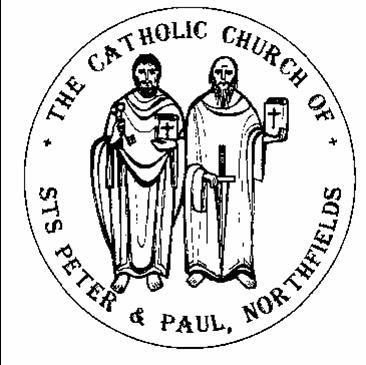 38, Camborne Avenue, Ealing, London, W13 9QZ.  Tel. 020 8567 5421e-mail: northfields@rcdow.org.uk; website: http://parish.rcdow.org.uk/northfieldsFacebook page: https://fb.me\38camborneavenueParish Priest: Fr. Jim Duffy; Parish Deacon Rev Andrew GoodallPastoral Assistant: Anna Maria Dupelycz; Parish Administrator: Rosa BamburyAlternative Number: 07787 048144 (Anna); northfieldscat@rcdow.org.uk  Office Opening Hours: 10.30am to 2.30pm Monday, Tuesday, Wednesday and Friday.Sacraments and Devotions:Sacraments: on enquiry; devotions: Rosary after morning weekday Mass.In case you are admitted to hospital........In light of data protection please indicate on entering hospital that your details are to be passed to the RC Chaplain. Also state that you would like the RC Chaplain to visit you.																																	Psalter week 4__________________________________________________________________________________________________4th Sunday in Lent (Year A)	 (Laetare Sunday)													Sunday 19th March 2023__________________________________________________________________________________________________Readings for This Week (4th Lent) Samuel 16:1, Ps 22; Ephesians 5:8-14; John 9:1Readings for Next Week  (5th Lent) Ezekiel 37:12-14, Ps 129; Romans 8:8-11; John 11:1-45___________________________________________________________________________________Reflection from Father Hilary.		Money – Right and Wrong Attitudes (5MONEY TALKS.  This is the title of a catchy song by Neil Diamond.  It sure does and far too loudly!  Indeed, it shouts like mad.  Well, shout it down!  It talks of misuse of power, it talks silly prestige, it talks selfishness, it talks condescension, it talks false security, it talks injustice to the underdog.  Make it talks truth instead of lies, justice instead of exploitation, love instead of heartlessness.  In doing that it will talk its due weight – not the false undue weight it talks through too many mouths!MONEY AND WORKIt is being narrow and shallow when some people say they work merely for money.  And to be a workaholic just for money is a disease.  Work, all work, should be seen as partaking in God’s ongoing work of Creation.  This is a wonderful privilege and responsibility.  It is a vital part of our whole lives.  Rightly seen, all work is creating, all work is to serve the Creator and within all that, to serve the needs of His people and so help to promote their development in one way or another.  So work should be seen as something of great dignity and not just as something I’ve got to do unfortunately to get money.  Otherwise, people won’t possess an inner peace regarding work and so remain frustrated.  How many are convinced about this?  Work enhances.  It enriches.  Let’s get rid of a superficial and degrading attitude.  Don’t let your understanding of the cost of living degenerate into the cost of consuming!  And there is no such thing as menial work.  I hate it when that word menial is applied to certain kinds of work.  Under God, ALL work has great dignity.  To the Carpenter of Nazareth ALL work is precious.  Some people would say to me after all that: Oh you poor, simple, unsophisticated soul!  Well, thank God I’m not sophisticated!																									Please keep for prayerful reflectionLent  1. Exposition of the Blessed Sacrament  before morning Masses, 8.15am.2. Faith-Sharing Booklets available from the back of the church for use in groups or as individuals.  Donation of £4 is encouraged, payable in the ‘Catholic Papers’ wall box.3. Christian Meditation- prayer of the heart  Would you like to learn to meditate in Lent?  Come along and join us in the Parish Hall on Monday evenings, 8pm-9pm. OR go on line on Wednesdays from 7-8.30pm, To find out about the on line course, visit www.meditatiocentrelondon.org  or ring 020 7278 2070. See the poster in the Church porch for more details.4. Stations of the Cross    After morning Mass on Wednesdays during Lent.5, Music for Holy Week    Rehearsals for 11.30am Palm Sunday and Easter Vigil, Wednesdays in Lent 7.30pm – 8.15pm; for 10.00am Palm Sunday, Holy Thursday and Good Friday, Thursdays, 7.30pm.  All welcome.6. Readers, Eucharistic Ministers and Meet and Greet for Holy Week and up to 16th April: please sign up on the list in the sacristy available from this weekend.7. Good Friday Children’s Stations of the Cross   There will be an initial meeting for anyone wishing to take part on Mon. 20th March, 4.30pm in the church to make arrangements for rehearsals.  Sign-up list now in the sacristy.8. Holy Week and Easter Services    Leaflets containing the details of services are available from the back of the church.9. Easter Flower Workshop  will take place on Sat, 8th April, 10.00am in the Parish Hall.  More details next week.Liturgical Ministries: a) Altar Servers  New recruits required.  Anyone eligible who has celebrated First Communion. Please contact Deacon Andrew (andrewgoodall@rcdow.org.uk)  b) Eucharistic Ministers  Formation session for new and existing ministers on Sat, 1st April.  Time TBC.c) Readers   Next young reader training session 20th March. at 6.30pm in the church.Masses this weekSunday 19th March (4th Lent Year A)(Mother’s Day)				Thursday 23rd March (St Turibius of Mogrovejo)(Sat.) 6.00pm 00pm Lorenzo Robinson (Ann.)								No Mass				 8.30am	Helen Gahan (Ann.)																							10.00am	Mamie O’Brien (LD.)											Friday 24th March 									11.30am	Wasyl & Italia Dupelycz (Ann.)					  			 9.30am Mary & Stan Worthy (Ann.) 6.00pm	Paul O’Neill (Ann.)																																														Saturday 25th March (Annunciation of the Lord) 		Monday 20th March (St Joseph)							 						No Morning Mass										11.00am Funeral Michael Gilroy RIP.																																														Sunday 26th March (5th Lent Year A)Tuesday 21st March													 	(Sat.) 6.00pm Charles Merritt (Ann.) 6.00pm Tom Hartnett (Ann.)												 8.30am Brid Kelly (LD.)																						10.00amJeronimo Fernandes (Ann.)				Wednesday 22nd March													11.30am	Mr & Mrs Patrick Owens (Int.) 9.30am Pat O’Neill (Ann.)												 6.00pm Martin McNelis (LD.)				Prayers for the Sick    We pray for those suffering from illness and their carers: Aimi McEwan, Doreen Foley, Anna Keane, Barbara Lennon Snr, Teresa Hartnett, Stephania Pullin, Geraldine Davison, Dave Mortby, Cerys Edwards, Andrew Chandiram,, Kathleen Walsh, Donna O’Hagan, Ann Hagan, Alan Worman. Sankar Ghosh, M.S., Margaret Adu, Therese Biks, Shantha Kumari, Sagundala Devi, Victor Young, Ernst Barroclough, Claire Bradnum, Giuseppe Ianotta, Our Lady, help of the Sick, pray for us.Prayers for those Recently Deceased and Anniversaries   We pray for the repose of the souls of: Mamie O’Brien, Nelly O’Sullivan, Brid Kelly and Martin McNelis . All those whose anniversaries occur around this time, including, Lorenzo Robinson, Helen Gahan, Paul O’Neill, Wasyl & Italia Dupelycz, Tom Hartnett, Pat O’Neill, Mary & Stan Worthy, Charles Merritt and Jeronimo Fernandes.   May their souls and the souls of all the faithful departed through the mercy of God rest in peace.  Amen  Catechetics (Sacramental Preparation)  Contact Anna initially on or 07787 048144 with enquiries and queries.  Please include a mobile/phone number with your e-mail enquiry.Infant Baptism  Participation in a short preparation course is required before celebrating the sacrament.  For more information, please contact Anna preferably by e-mail initially.  Children’s Liturgy of the Word    during 10am Mass, term time.  Liturgy is aimed at children aged 3 -7 (Nursery to Year 2).  Volunteers required.  Please contact Anna for further information.  First Reconciliation and Communion 2023    Parents’ meeting Weds. 22nd., 6.00pm for 6.15 start, Parish Hall.  ‘Retreat afternoon for parents and children Sat. 25th, 3-4.30pm, Parish Hall.Confirmation 2023  Next session for ‘both groups, Sun 26th, 4.00pm for 4.15pm start, in the Parish Hall.  Thinking of Becoming Catholic?  Or would like to know more about the Catholic faith?  For more information on how to go about this, please contact Anna to arrange an informal chat in the first instance.  Next meeting Mon. 20th March, 7.30pm – 8.30pm, Parish House.Getting Married?   Please note that at least 6 months’ notice is required wherever your marriage is taking place.  For further initial  information, please go to: https://parish.rcdow.org.uk/northfields/sacramental-prep/marriage-preparation/   Rest In Peace   We pray for the repose of the soul of Michael Gilroy, whose requiem will be celebrated on Monday 20th  March at 11.00am. This replaces the Mass of the day.  No Exposition that day The Mass for Gabriel Smullen has moved to 31/3/23Music in Mass :  Rehearsals as follows: For 11.30am Mass Weds. 8.15pm – 9.00pm and for 10.00am Thurs., 7.30pm.  Both take place in the church.  Entrance on Wednesdays, via the parish office on Felton Road.  New musicians and singers of all ages always welcome to join.  Parent and Toddler Group has changed to Stretch and Movement for Mums and preschool children Wednesdays (term time) from 10.am to 11am, in the Parish Hall and time for a hot drink and chat afterwards.London Irish Social Group- Parish hall, Thursdays at 10am to 1pm, 23rd March celebrating Mother’s Day, Guitarist Sean, singalong, buffet and special Mother’s Day prizes, flowers and candles. Everyone Welcome. Contact Marie Connollyor Mary Whelan-O’Neill on 07592508682.Mass of Thanksgiving for the Sacrament of Matrimony, Westminster Cathedral, Sat. 13th May 2023 at 2:30pm. The Cardinal is inviting to this celebration all couples in the Diocese, who are celebrating their 5th 10th, 25th, 30th, 40th, 50th and 60th (and every year over 60) wedding anniversary of Catholic marriage in 2023. Please send into the parish office the following details: husband and wife’s names, wedding date, full postal address and email (or telephone number, if no email).  Deadline for submitting details: 30th March.Vacancies    For details of posts available around the diocese, go to https://jobs.rcdow.org.uk/ RN's required   FULL or PART time for a small local nursing home in W13.  Please email your interest to: hopleyleo@googlemail.comSafeguarding   The Parish reps are Susie Worthington, northfieldssg2@safeguardrcdow.org.uk and Tracy Paterson northfieldssg1@safeguardrcdow.org.uk